                                       Отчёт по проведенным мероприятиям МКУК «Большеремонтненский СДК»за март 2024 года№п/пНаименование мероприятияКраткое описание мероприятия, ссылка, фотоКоличество участниковОтветственный1Игровая программа «Мартовские затеи»В начале весны, 1 марта, Большеремонтненский сельский Дом культуры распахнул свои двери для юных участников, пригласив их  окунуться в увлекательную игровую программу "Мартовские затеи". Ведущая мероприятия с первых минут создала атмосферу радости, веселья и дружеского единения. Юные участники с удовольствием включились в игровой калейдоскоп. Шуточные викторины стали настоящим испытанием на смекалку и сообразительность.  Ребята со смехом отвечали на каверзные вопросы и разгадывали загадки, связанные с весенним пробуждением природы. Но не только умственные упражнения требовалось от ребят. Эстафеты провели их ловкость, быстроту реакции и умение работать в команде. Кроме развлекательной составляющей, мероприятие несло в себе и познавательный характер. Ведущая рассказала школьникам о народных традициях празднования Масленицы и символике этого древнего праздника. День мартовских затей прошёл действительно весело и подарил участникам хорошее настроение. Ребята узнали, почему масленичную неделю называют блинной, почему на Масленицу принято сжигать чучело зимы и какие обрядовые песни и хороводы сопровождают этот праздник. Увлекательная игровая программа «Мартовские затеи» подарила участникам незабываемый заряд позитива и по-настоящему весеннее настроение.https://ok.ru/profile/574545893188/statuses/156311510193476https://vk.com/wall-219156373_251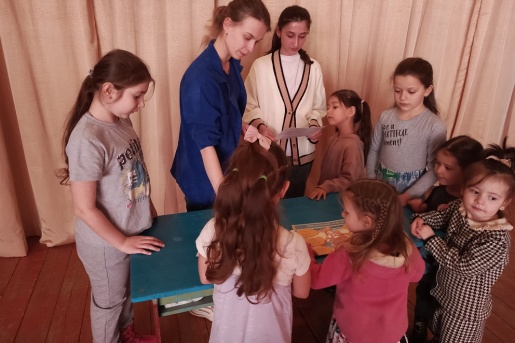 13 - участниковБыстрянская Т.А.2Выставка рисунка «Я люблю свою семью»Семья - это близкие и родные люди, те, кого мы любим, с кого берем пример, о ком заботимся, кому желаем добра и счастья. Именно в семье мы учимся любви, ответственности, заботе и уважению. Семья для ребёнка - это его дом, близкие люди, которые его любят и о нём заботятся.
 4 марта 2024 года, в  МКУК «Большеремонтненский» СДК,  была организована выставка рисунков «Я люблю свою семью». В выставке приняли  активное  участие, ребята начальных классов, местной школы и воспитанники  д/с «Солнышко».  Каждый рисунок – это взгляд ребенка на его семью, на взаимоотношения внутри неё.  Детские рисунки, на которых изображена семья, светлые, трогательные и искренние. Несмотря на свой возраст, дети понимают, что семья – самое главное в жизни. Это близкие и родные люди, те, кого мы любим, с кого берем пример, о ком заботимся, кому желаем добра и счастья. Именно в семье мы учимся любви, ответственности, заботе и уважению. Это наивысшее счастье, которое человек может создать сам. Все рисунки без исключения пронизаны любовью к своим родным и гордостью за них.                                                                                                                                        В рамках Года семьи в России, в выставке приняла участие  дружная семья Магомедовых. Рисовали всей семьей: мама, папа и три лапочки – дочки. Слаженно, дружно, весело они трудились над своим творчеством.                                                                                             Семья Кобзевых – творческая, дружная, активная, рисовали все вместе. Папа, мама, три лапочки – дочки и  красавчик – сыночек! Самая маленькая участница Евочка, оказалась самой активной; рисовала, мяла, пробовала на вкус, разноцветные карандаши, пела – создавая радостную, творческую обстановку. Результат радует посетителей выставки, рисунки нарисованы с радостью, любовью, уважением, заботой к своим близким.#всейсемьей#Годсемьи2024#Ялюблюсвоюсемью#МКУКБольшеремонтненскийСДК https://ok.ru/profile/574545893188/statuses/156312499524932https://vk.com/wall-219156373_253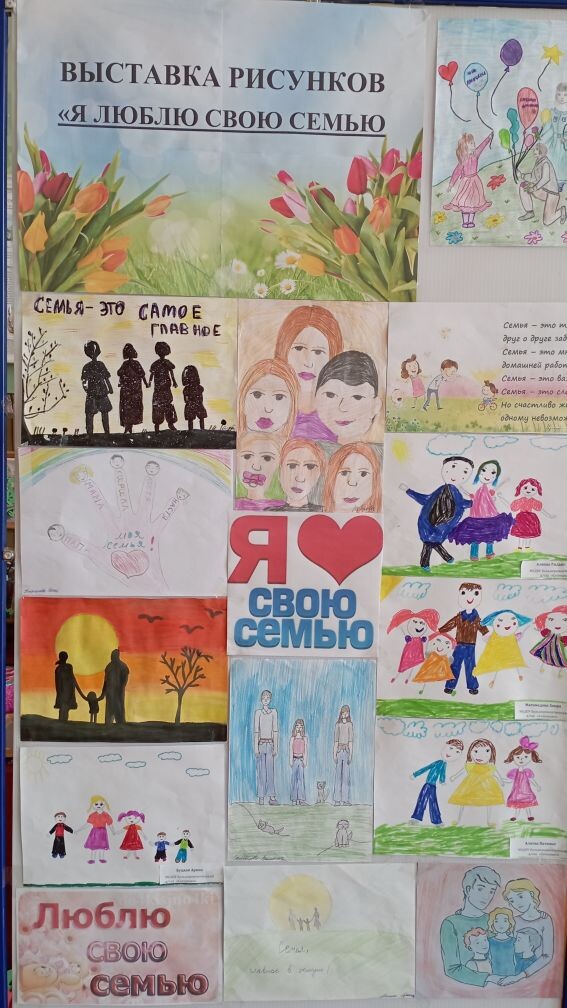 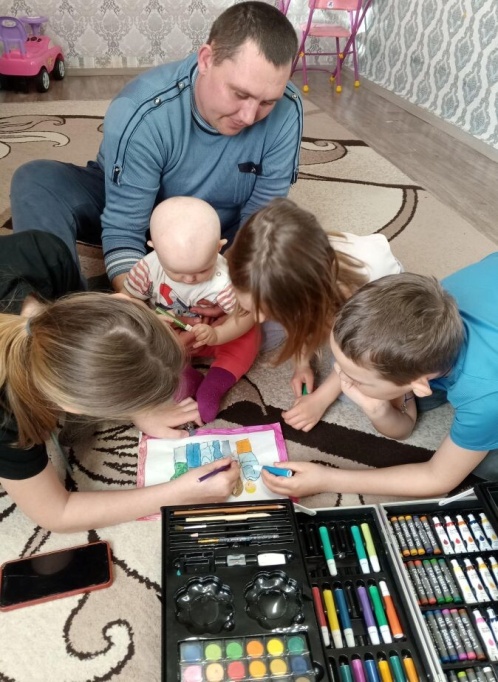 18 - участниковПасько Е.И.3Беседа «Протяни руку своему здоровью»4 марта в МКУК «Большеремонтненский СДК» интересная и позновательная беседа «Протяни руку своему здоровью». В ходе мероприятия обсудили различные аспекты здорового образа жизни и правила здорового образа жизни (ЗОЖ). Оказывается, здоровый образ жизни означает не только отсутствие болезней,  но и активное участие в спорте, правильное питание и отказ от вредных привычек. Специалист рассказала, как вредные привычки, пагубно влияют на наше здоровье. Ребята активно участвовали в беседе, отгадывали и вспоминая пословицы о спорте и здоровье.  Это было не только увлекательно, но и полезно, так как такие игры помогают запомнить важные правила и принципы здорового образа жизни. В конце беседы каждый участник получил памятку «Десять заповедей здоровья или рецепт долголетия». В ней содержались советы и рекомендации, которые помогут им сохранить и укрепить свое здоровье. Например, регулярные физические упражнения, правильное питание, соблюдение гигиены, полноценный сон и отказ от вредных привычек. Также, обсудили важность позитивного отношения к жизни и поддержки друзей и семьи. Ведь наше эмоциональное состояние также оказывает влияние на наше здоровье. Поэтому важно находить время для отдыха, увлечений и общения с близкими людьми.https://vk.com/wall-219156373_254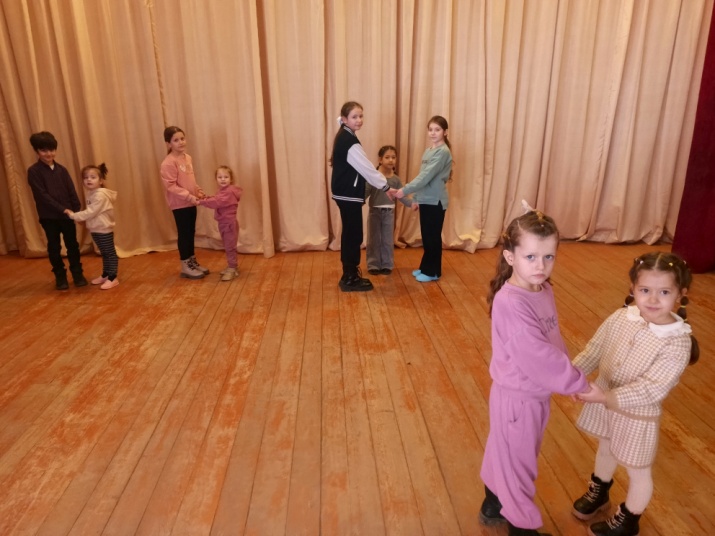 12 - участниковБыстрянская Т.А.4Акция «С праздником весны!»/поздравление женщин-матерей участников СВОВ преддверии  Международного женского дня, 7 марта, на территории села Большое Ремонтное, специалистами Администрации Калининского сельского поселения и работниками МКУК «Большеремонтненский СДК», прошла акция «Вам, любимые!». Целью акции было порадовать женщин села, уделить им внимание, подарить тепло, любовь, цветы. Организаторы мероприятия пожелали, чтобы в жизни было место только положительным эмоциям, счастливым событиям, а также долгих лет жизни, крепкого здоровья, весеннего настроения. https://bolshrem-sdk.ru/item/49211110 - участниковФисенко С.А.5Праздничная концертная программа «Букет прекрасных поздравлений»В атмосфере радостного предвкушения и весеннего тепла в МКУК «Большеремонтненский СДК»7 марта состоялся праздничный концерт «Букет прекрасных поздравлений», посвященный Международному женскому дню. На сцены царила атмосфера сердечности и искреннего восхищения, когда звучали трогательные поздравления и выступления творческих коллективов и талантливых солистов исполнителей Большого Ремонтного. Концерт открылся проникновенным танцем «Весенние цветы» от дуэта «Вдохновение», словно распустившимся благоухающим букетом, возвещающим о приходе долгожданной весны. Михаил Фисенко поддержал позитивный настрой, исполнив оптимистичную песню «Радовать», вселяя в сердца зрителей радость и предвкушение праздничных сюрпризов. Дуэт «Россияночка» порадовал своими зажигательными песнями «А кто его знает» и «Ивушки», вызвав улыбки и хорошее настроение у присутствующих.  Наталья Павловна Палоусова проникновенно исполнила песню «Вера и любовь», ее сильный и красивый голос тронул души слушателей, заставляя задуматься о самом главном жизни. Галина Пересыпкина, Юлия Глушко и Виктория Субботина подарили зрителям целый калейдоскоп ярких и  эмоциональных песен: «Люби меня», «За синими туманами», «Я так люблю тебя мамочка», «А я игрушек не замечаю». Их выступления стали настоящими кульминациями, вызвав восхищение и волнение в зале. Эльмира Магомедова прочла трогательное стихотворение «Быть материю награды выше нету» которое наполнило зал особым чувством благодарности и признательности к матерям. Ее слова нашли отклик в сердцах каждого, проникнув в самые глубинные струны души. Немаловажную роль в концертной программе сыграли и юные артисты. Танцевальный коллектив «Задорный каблучок» и ложкари  Большеремонтненской средней школы очаровали своими энергичными и зажигательными выступлениями, демонстрируя свои таланты и даря заряд бодрости зрителям. В Год семьи в России получила особый смысл. Коллектив эстрадного пения «Задоринка» исполнил финальную песню «Вся моя семья», на которую  на сцену были приглашены семьи Глушко, Гаджиевых и Магомедовых. Этот трогательный момент стал не только данью уважения институту семьи, но и символом крепких семейных уз, наполнены любовью и поддержкой.  Вечер прошел на одном дыхании, оставив в сердцах зрителей заряд положительных эмоций и незабываемых воспоминаний о прекрасном празднике, посвященном самым дорогим и любимым женщинам на свете. #всейсемьей#Годсемьи2024#Концертнаяпрограмма#Букетпрекрасныхпоздравлений#МКУКБольшеремонтненскийСДКhttps://ok.ru/profile/574545893188/statuses/156327835080004https://vk.com/wall-219156373_261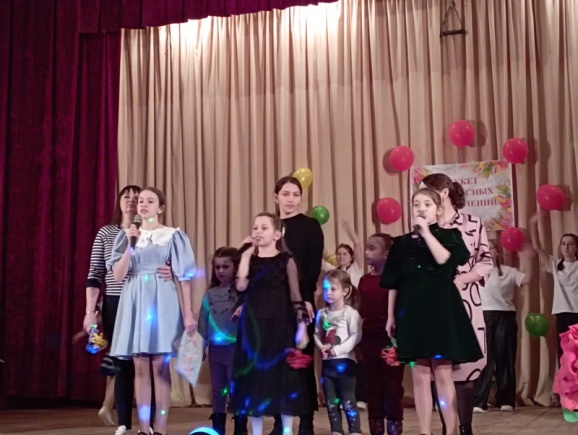 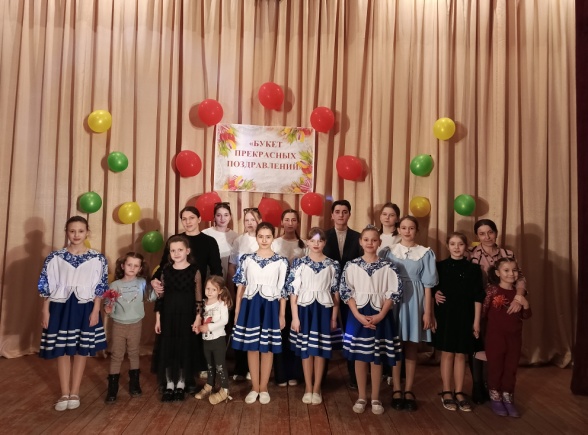 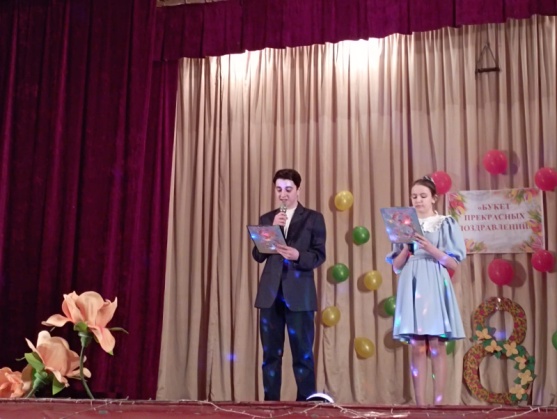 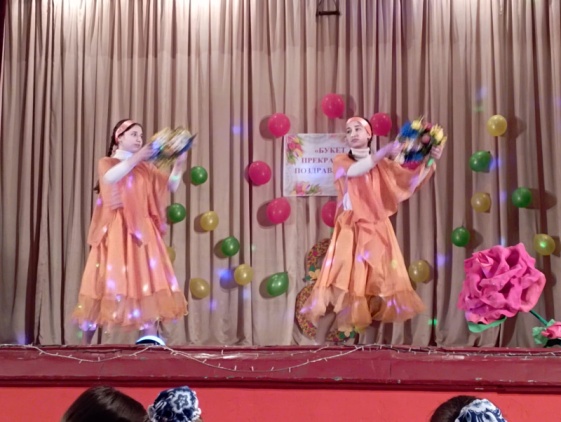 105 – участников Быстрянская Т.А.6Игровая программа «Где обычаи чтут, там весело живут»11 марта в МКУК «Большеремонтненский» СДК, прошла игровая программа «Где обычаи чтут, там  весело живут». Русский народ имеет очень богатую культуру, интереснейший фольклор и продолжительную историю. Потому традиции наших предков чрезвычайно интересны и многогранны. Из поколения в поколение переходили эти знания, практически не меняясь. В ходе мероприятия участники узнали об истории и традициях православных праздников: Рождества, Крещения, Пасхи, Масленицы, Троицы, Ивана Купалы. Они также познакомились с особенностями свадебного обряда в старину, поучаствовали в разгадывании старорусских загадок, вспомнили  пословицы и поговорки. С удовольствием покружились в хороводе и приняли участие в веселых народных играх. Дети вспоминали традиции своего народа, старинные игры, танцы, песни. Вспомнили и традиционную национальную одежду. В игровой ненавязчивой форме участники получили много полезной информации о традициях и обычаях ногайцев, русских, даргинцев, татар и др. национальностей.https://vk.com/wall-219156373_266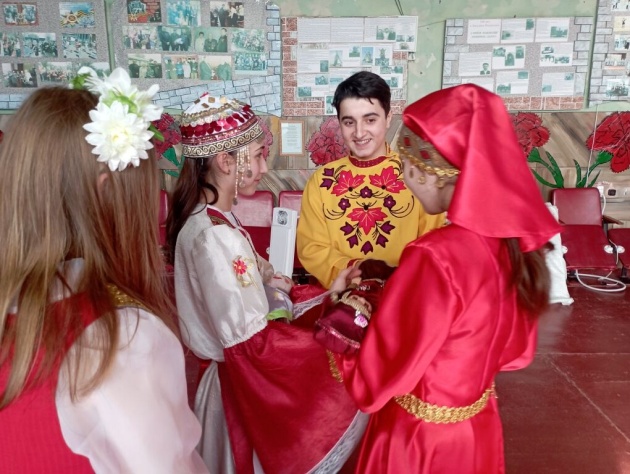 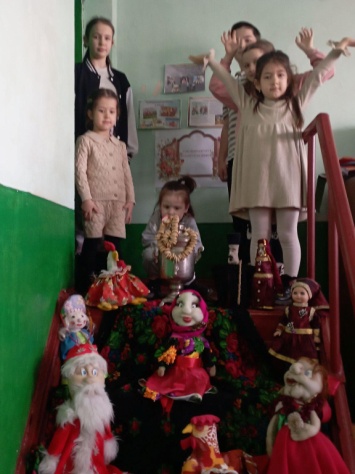 13 -участниковПасько Е.И.7Час информации «Осторожно, наркомафия»12 марта в МКУК «Большеремонтненский СДК» состоялся час информации «Осторожно, наркомафия». Мероприятие было направлено на повышение осведомленности молодых людей и подростков об опасности наркомании. В ходе мероприятия были обсуждены различные типы  наркотиков, их воздействие на организм и разрушительные последствия их употребления. Упоминалось, что наркотики могут повредить практически любую систему органов, вызывая множество физических и психических проблем. В заключение прозвучал призыв к молодым людям и подросткам делать осознанный выбор против наркотиков. Было подчеркнуто, что несмотря на потенциальные соблазны, употребление этих веществ несет собой огромный риск и опасность. https://vk.com/wall-219156373_268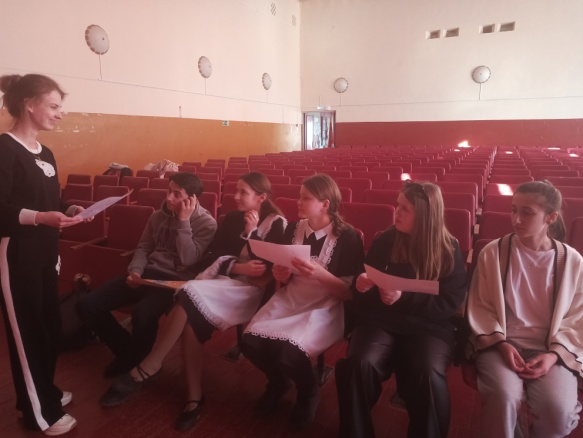 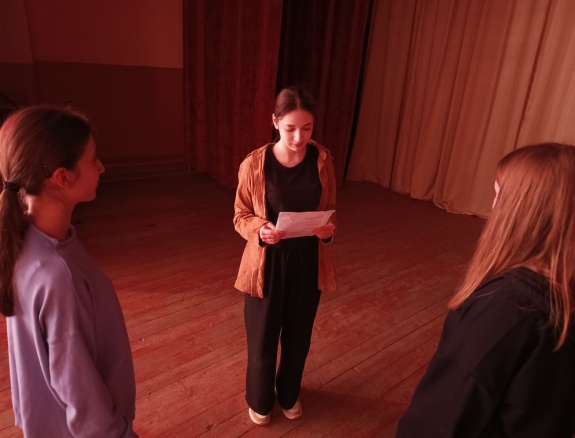 10 - участниковБыстрянская Т.А.8Литературный час «Драматург на все времена» /культура для школьников/  В  2024 году  Россия торжественно отметит 225 – летие со дня рождения прославленного поэта и драматурга Александра Сергеевича Пушкина. Президент РФ Владимир Путин подписал соответствующий указ. 13 марта в рамках реализации межведомственного культурно – образовательного проекта  «Культура для школьников» в МКУК «Большеремонтненский СДК» состоялся литературный час «Драматург на все времена», посвящена жизни и творчеству -  известного русского писателя  и драматурга  А. С. Пушкину.    Его  драматургическое наследие, к сожалению, значительно меньше, чем поэтическое и прозаическое.  Александр Сергеевич очень драматургичен, что бы мы ни взяли.  Это -  «Барышня-крестьянка»,  «Метель», «Станционный смотритель»,  «Гробовщик»,  «Борис Годунов»,  «Капитанская дочка».  А «Евгений Онегин» – вообще мировое произведение. Гениальная музыка Петра Чайковского и сюжет, созданный Пушкиным, ставятся в театрах по всему миру. Александр Пушкин очень театральный, поэтому Пушкина в целом, и «Евгения Онегина» в частности, будут ставить еще не одну сотню лет. На встрече участники, прослушали историю о жизни и творчестве писателя, приняли  участие в викторине, которая проверила их знания произведений. Ведущая познакомила участников мероприятия с интересной, насыщенной и в тоже время нелегкой жизнью писателя, которого считают основателем русского театра. Именно на театральной сцене обрели бессмертие многие драматические произведения автора.  Ребята  ознакомились с книжной выставкой,  на которой были представлены произведения драматурга и биографические материалы о нем в специальных форматах. https://ok.ru/profile/574545893188/statuses/156336958281028https://vk.com/wall-219156373_270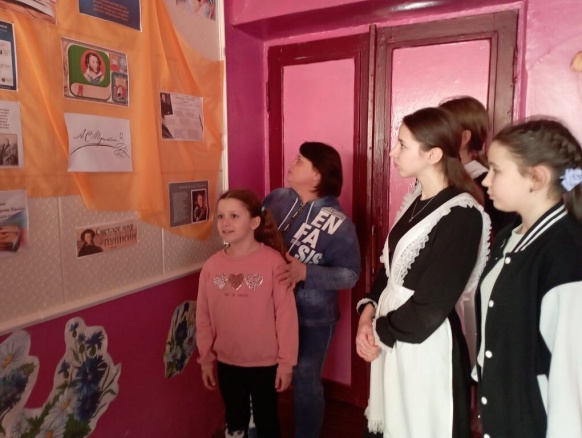 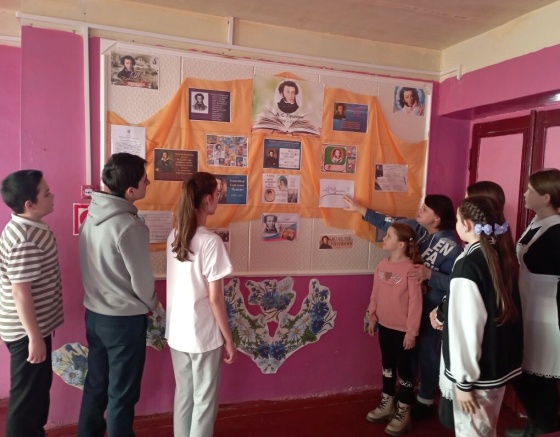 12 - участниковПасько Е.И.9Экологический субботник «Мы за чистое село!»/привлечение волонтеров/14 марта состоялся экологический субботник «Мы за чистое село». Ведь субботник – это не только уборка территории, но и общение, хорошее настроение, позитивные эмоции.#Мызачистоесело#БольшоеРемонтное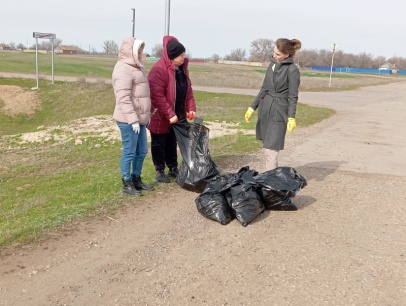 5Фисенко С.А.10Фольклорная программа «Ох, Маслена - красота, отворяй ворота»14 марта специалисты Большеремонтненского сельского Дома культуры совместно с библиотекарем МБУК ОСБО №9 в с. Большое Ремонтное,  провели фольклорный праздник «Ох, Маслена – красота, отворяй ворота!», подаривший жителям села неисчерпаемый заряд радости и веселья. Главными героями праздничного действа стали скоморохи Антоша и Тимоша, задорная кошка Маруся, неунывающая Несмеяна и олицетворение самого праздника – Масленица. Вместе они увлекли гостей в настоящий вихрь масленичных развлечений, по душе как юным участникам, так и взрослым гостям. Ребята с радостью погрузились в мир традиционных игр, «Давайте поздороваемся», «Новости», «Чай», «Елочки-Пенечки», «Веселый бубен», «Бой смешками», «Бег в мешках». Задорные эстафеты, полные смешных трудностей и неожиданных препятствий, добавили празднику динамики и задора.  Не обошлись и без загадок, которые проверяли смекалку и эрудицию гостей. Веселая народная музыка, создавала особую атмосферу радости, единения и незабываемого праздника.  Гости  дружно подпевали знакомым мелодиям, пританцовывали и наслаждались каждым мгновением масленичного веселья. Масленичное гуляние в селе Большое Ремонтное стало ярким и запоминающимся событием для всех участников. Оно не только подарило заряд бодрости и хорошего настроения, но и позволило прикоснуться к истокам русской культуры и традиций.https://ok.ru/profile/574545893188/statuses/156339318953284https://vk.com/wall-219156373_272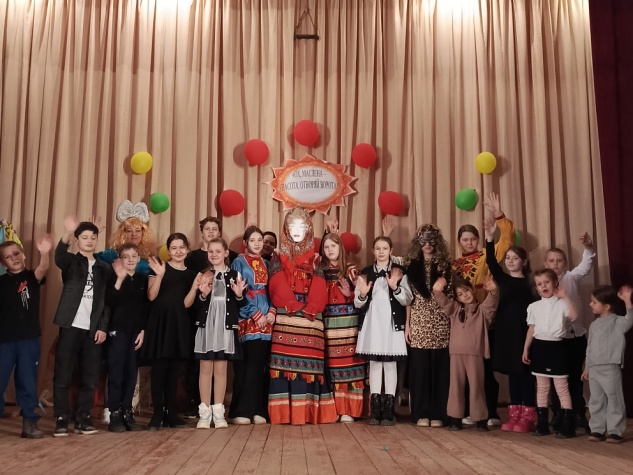 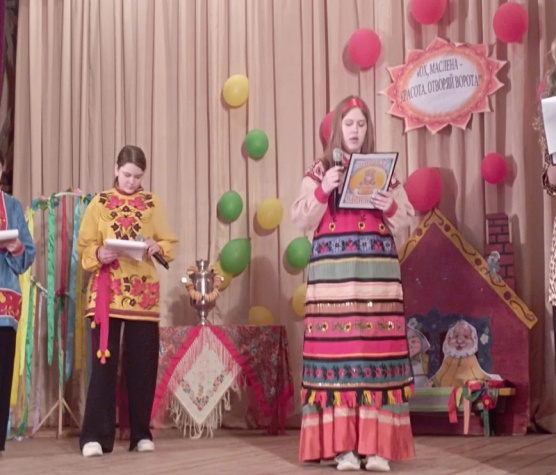 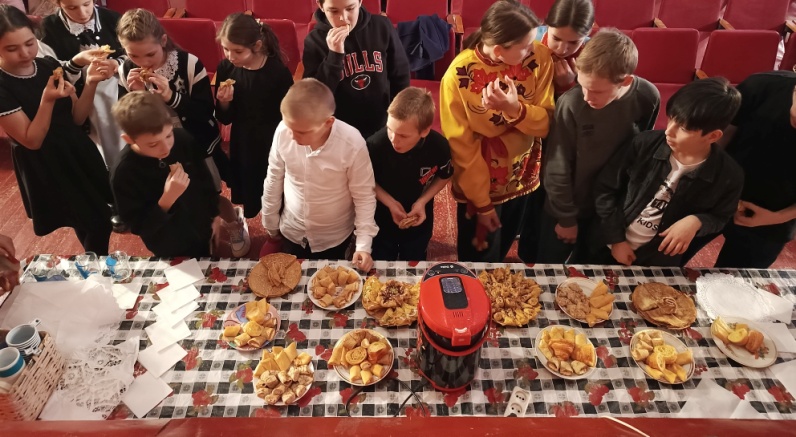 30 - участниковБыстрянская Т.А.Пасько Е.И.11Выставка «Твой голос на благо страны»15 марта в МКУК «Большеремонтненский СДК» была организована выставка «Твой голос на благо страны».С 15 – 17 марта 2024 года состоится важнейшее для России событие — выборы главы государства. На выставке  представлена литература по истории выборов и избирательного права в России, текст Конституции РФ, а также буклеты, изготовленные сотрудниками  «Азбука молодого избирателя», «Молодым гражданам России об избирательных правах». Также на выставке  представлены детские рисунки. Эти материалы помогут сделать правильный выбор.https://ok.ru/group/61574248792132/topic/156344978707780https://vk.com/wall -219156373_276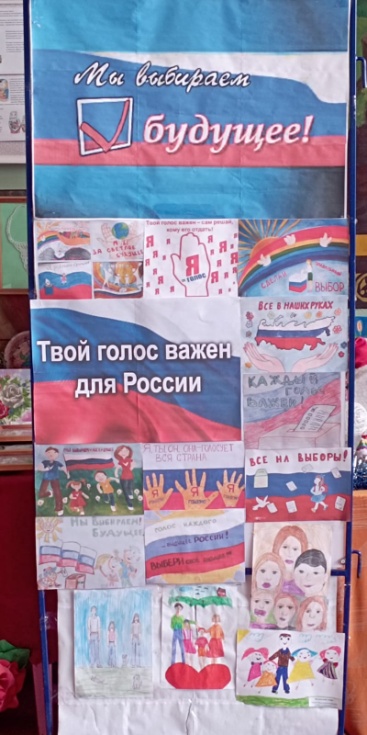 10 - участниковПасько Е.И.12Праздничная программа к выборам президента «Наш выбор-Россия!»17 марта в МКУК «Большеремонтненский СДК» прошла праздничная программа «Наш выбор – Россия!», посвященная выборам президента РФ. Концерт порадовал зрителей разнообразными творческими номерами, исполненными коллективами и солистами из села Большое Ремонтное.   Участники и гости были встречены  теплыми словами и бурными аплодисментами, что создало дружественную и радушную атмосферу. Праздничный концерт оставил яркие воспоминания и подарил всем много положительных эмоций. https://ok.ru/profile/574545893188/statuses/156345003152708https://vk.com/wall -219156373_277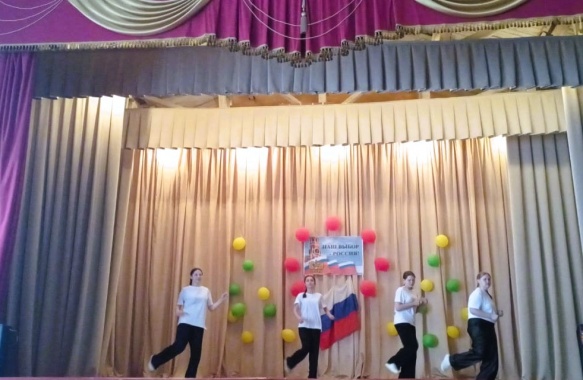 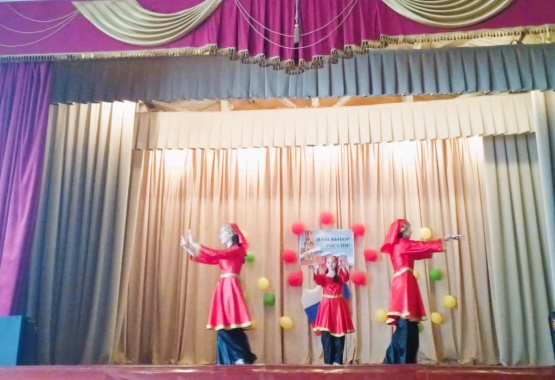 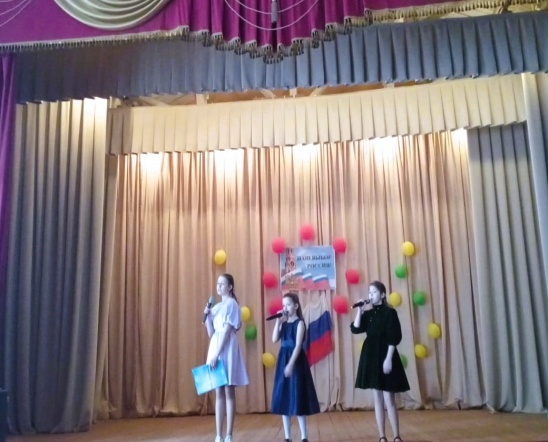 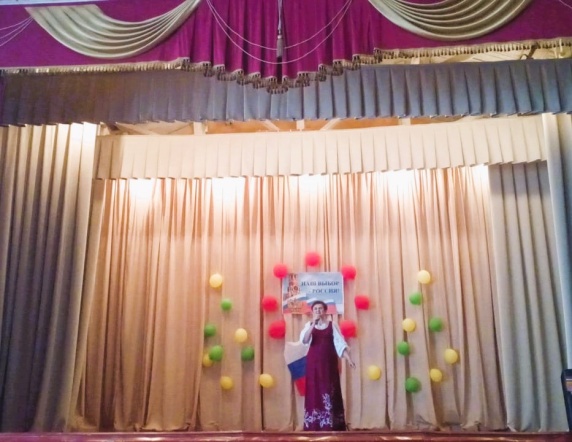 30 - участниковБысрянская Т.А.13Информационный урок «Одна страна - один народ»18 марта в МКУК «Большеремонтненский СДК» состоялся информационный час «Одна страна – один народ», посвященный значимому событию в истории России – воссоединению с Крымом. Мероприятие было организовано для юных граждан и имело своей целью познакомить их с историей и культурой полуострова, а также углубить их понимание важности этого события для нашей страны.  Участники узнали о древней истории полуострова как перекрестка цивилизаций, свидетелями чего являются сохранившиеся памятники архитектуры и археологии. Специалист рассказала о вхождении Крыма в состав Российского государства в XVIII веке и его развитии в последующие годы. Особое внимание было уделено периоду Крымской войны, когда полуостров стал ареной героической Севастопольской обороны. Участники мероприятия с интересом изучали карты и фотографии, демонстрирующие географическое положение Крыма, его природу, достопримечательности и памятники. Присутствующие узнали о живописных морских побережьях, горных плато, пещерах и уникальных архитектурных ансамблях, свидетельствующих о богатом культурном наследии полуострова. Специалист объяснила, что это историческое событие укрепило целостность и безопасность нашего государства, продемонстрировало незыблемость народного единства. Мероприятие, посвященное воссоединению Крыма с Россией, оставило неизгладимый след в сердцах юных граждан. Оно приобщило к истории своей страны, углубило их патриотические чувства и дало возможность оценить значимость этого события для всей России.https://ok.ru/group/61574248792132/topic/156347574588740https://vk.com/wall-219156373_278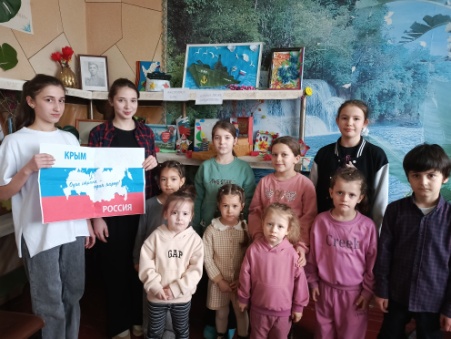 15 - участниковБыстрянская Т.А.14Экологический турнир «Это хрупкая планета»/Пушкинская карта/   18 марта, в рамках реализации программы «Пушкинская карта»  в МКУК «Большеремонтненский СДК» состоялся экологический турнир «Эта хрупкая планета». В начале мероприятия специалист акцентировали внимание участников на важности  сохранения земли как пригодной для жизни планеты. Были озвучены глобальные экологические проблемы, стоящие перед человечеством, и подчеркнута роль каждого человека в деле защиты окружающей среды. Ребята совершили экологическое путешествие, пройдя по станциям: «Орнитологическая», «Логическая цепочка», «Золотые россыпи помоек», «Лесные загадки». Вопросы викторин и кроссвордов, невероятные факты и загадки природы подарили участникам мероприятия отличное настроение и новые знания! Гости узнали о богатстве ресурсов, которыми обладает планета, о бережном отношении к природе сохранении животных и растений, познакомились с экологическими проблемами, призвали, задуматься о бережном отношении к природе. В завершение мероприятия ребята сделали вывод, насколько многообразен, удивителен и в то же время хрупок мир на нашей планете. И сохранение животного и растительного мира зависит от каждого из нас.https://ok.ru/profile/574545893188/statuses/156347719095620https://vk.com/wall-219156373_279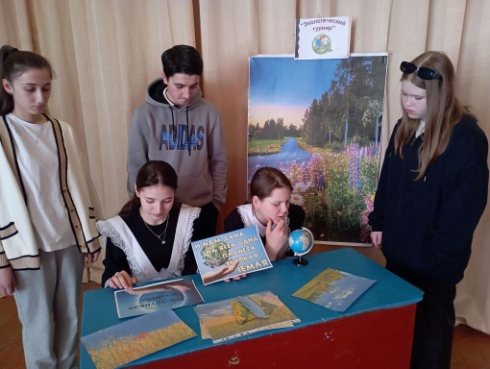 8 - участниковПасько Е.И.15Мастер-класс «Нам песня строить и жить помогает!» /культура для школьников/Мастер-класс «Нам песня строить и жить помогает!». В рамках реализации межведомственного культурно – образовательного проекта «Культура для школьника» 22 марта в Большеремонтненском сельском Доме культуры состоялся увлекательный и познавательный мастер-класс по вокальному искусству. Школьники окунулись в мир музыки, открыв для себя секреты правильного дыхания, четкой дикции и выразительности голоса. Ребята также погрузились в мир разных музыкальных жанров и стилей, от традиционных народных песен до современной поп-музыки. В атмосфере взаимопонимания и поддержки участники почувствовали уверенность и свободу, смело делясь своими талантами. Дети с удовольствием  исполняли любимые песни, импровизировали и привносили свой уникальный вклад и общее музыкальное творчество. Помимо приобретения новых вокальных навыков, мастер-класс предоставил ребятам замечательную возможность обрести новых друзей. Музыка объединила их, создав атмосферу сплоченности и вдохновения. Участники осознали, что такое пение – это не только искусство, но и способ общения, взаимопонимания и самовыражения. https://ok.ru/profile/574545893188/statuses/156363137291588https://vk.com/wall-219156373_284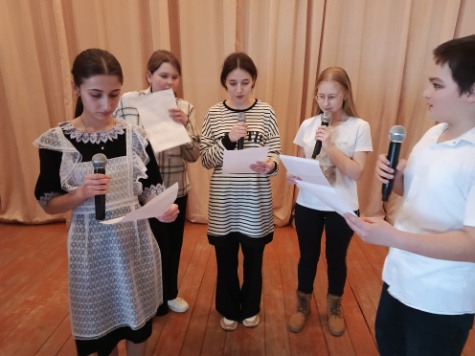 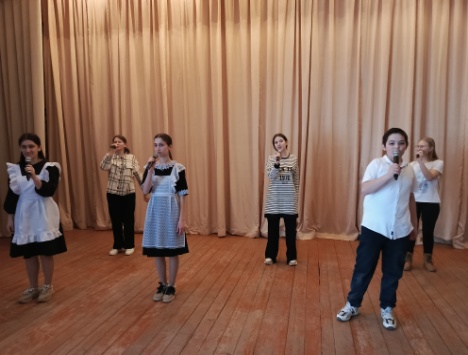 10 - участниковБыстрянская Т.А.16Круглый стол «Мы против коррупции»Коррупция – это серьезная угроза безопасности страны. Она наносит обществу большой вред, посягает на основы государственной власти, снижает эффективность деятельности государственных и муниципальных органов и подрывает их авторитет, затрудняет экономическое развитие страны в целом.                                                                                                                                22 марта в МКУК «Большеремонтненский СДК» состоялся круглый стол «Мы против коррупции», для работников учреждений, на встрече, обсудили ставшее последнее время проблемой борьбу с коррупцией. В ходе обсуждения были рассмотрены понятие «коррупции», история, виды коррупции, законодательство о коррупции, методы борьбы с коррупцией. Собрались, чтобы обсудить острую и накаленную проблему в стране. Каждый участник высказал свое мнение. К сожалению, в сознании многих людей она стала обычным явлением, с которым бесполезно бороться, а результативность каких-либо мер по противодействию коррупции зачастую оценивается гражданами крайне низко. Причин возникновения коррупции много. Каждый из нас может и обязан жить и работать, руководствуясь законом — и таким образом внести свой вклад в общее дело борьбы с коррупцией.https://ok.ru/group/61574248792132/topic/156363175957828https://vk.com/wall-219156373_285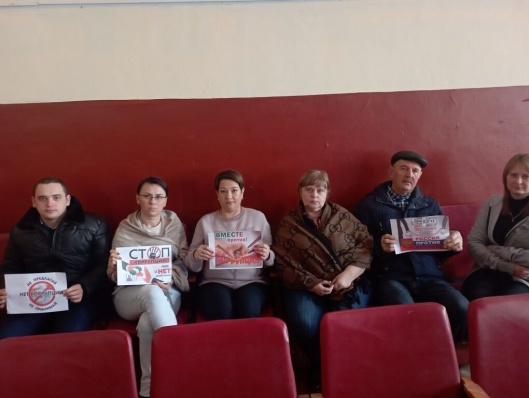 10 – участниковПасько Е.И.17День добрых дел «Большое сердце» /работа с детьми инвалидами/25 марта в рамках Дня добрых дел, работники Большеремонтненского СДК, провели акцию «Большое сердце». Каждый год,  специалисты дома культуры, посещают на дому детей с ограниченными возможностями, приносят в их дом доброту, внимание, общение, улыбки и подарки. Для таких детей не нужно что-то особенное - просто возможность жить, общаться и чувствовать себя такими же людьми как мы сами. Мы взрослые желаем, чтоб все они выздоровели и были рядом с нами вместе. Доброта с годами не стареет, доброта от холода согреет, если доброта как солнце светит, радуются взрослые и дети.https://bolshrem-sdk.ru/item/492111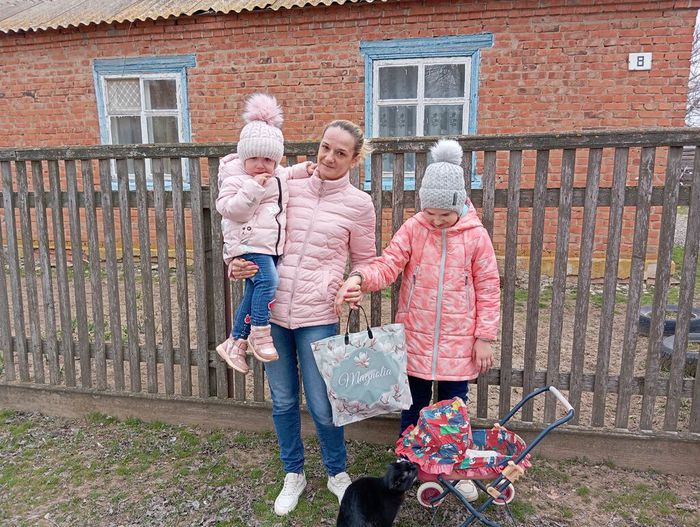 3 - участникаФисенко С.А.18Игровое путешествие «Берестяной хоровод» /культура для школьников/26 марта в рамках реализации межведомственного культурно – образовательного  проекта «Культура для школьников», в МКУК «Большеремонтнеский СДК» состоялось игровое путешествие «Берестяной хоровод». Хозяйка встретила и пригласила всех на весёлое путешествие.  Много интересного узнали гости о старинных русских обычаях. Участвуя, в мероприятии, дети как бы попали в прошлое своих предков.  Ребята с большим удовольствием исполняли частушки, водили хоровод.   Для развития ловкости, быстроты дети играли в русские народные игры «Гори, гори ясно», « У ручья травушка зеленая», « Весна идет – весне дорогу». Под музыку передавали берестяную веточку украшенную разноцветными, яркими лентами, кружась и приплясывая.С особым задором и радостью девочки станцевали танец «Прялица».Путешествие прошло весело, интересно и познавательно.https://ok.ru/profile/574545893188/statuses/156367737984324https://vk.com/wall-219156373_289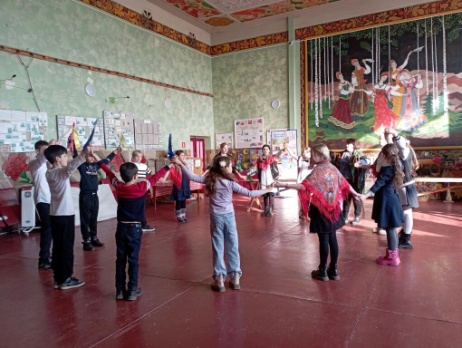 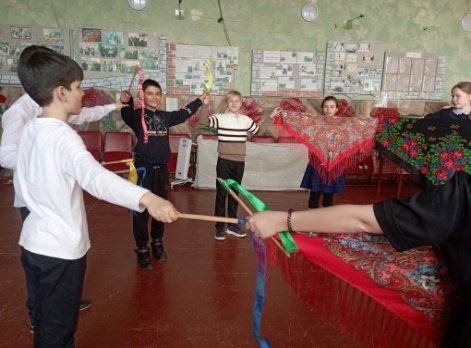 20 – участниковПасько Е.И.19Музыкальная программа «Тип-топ-квиз» /Пушкинская карта»26 марта в рамках реализации программы «Пушкинская карта», в МКУК «Большеремонтненский СДК» состоялось музыкальная программа «Тип-топ-квиз». Это событие стало настоящим праздником для всех любителей музыки и искусства. Программа состоялась из несколько раундов, каждый из которых представлял собой интересные задания, требующие от участников не только знания в области музыки, но и логического мышления, острого ума и артистических способностей. Специалист постаралась сделать задания разнообразными и захватывающими, чтобы каждый мог проявить свои таланты и умения. Одним из раундов была викторина «Узнай клип», где участникам показывали фрагменты популярных музыкальных клипов, и им нужно было угадать, к какой песне и артисту они относятся. Это задание требовалось не только хорошего слуха, но и знания современных музыкальных трендов. Еще одним интересным раундом была игра «Назови мультфильм по песне», где ребятам предлагались знакомые мелодии из мультфильмов, и их заключалась в том, чтобы угадать название соответствующей ленты. Музыкальной программе также был проведен раунд «Угадай музыкальные инструменты», где гостям демонстрировались различные музыкальные инструменты. Участникам необходимо было не только назвать инструмент, но и описать его особенности. Это задание проверяло не только знания участников о музыкальных инструментах, но и их внимательность и способность замечать детали. Ведущая программы не только развлекала присутствующих, но и расширяла их познания в области искусства. Музыкальная программа оказалась яркой, насыщенной и незабываемой. Участники получили не только заряд положительных эмоций, но и новые знания в области музыки и искусства. https://ok.ru/profile/574545893188/statuses/156367769376068https://vk.com/wall-219156373_290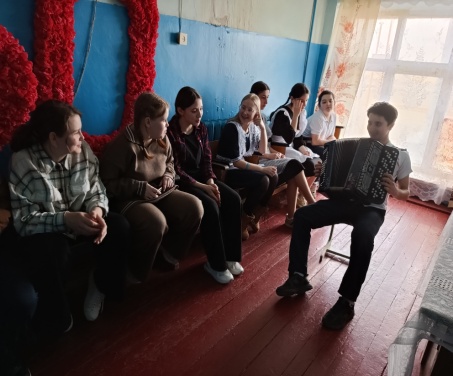 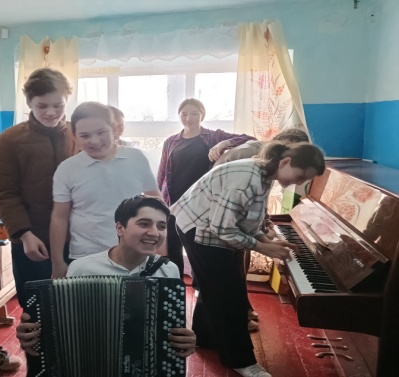 13 - участниковБыстрянская Т.А.20Викторина «Безопасность превыше всего»29 марта  специалист МКУК « Большеремонтненский СДК», провела викторину «Безопасность превыше всего», для ребят воспитанников МБДОУ д/с «Солнышко». В викторине участвовали две сборные команды: «Знатоки» и «Умники». Ребята отгадывали загадки, отвечали на вопросы, разбирали ситуации, в которых нарушены правила безопасности и к каким последствиям это может привести. На встрече, участников призвали, соблюдать правила безопасного поведения дома и в школе, во время игр и прогулок. Ребята обсуждали вопросы, выдвигали различные версии.  Вопросы касались безопасности на дороге, на льду, на речке и т.д. В конце викторины были подведены итоги и награждены сладкими призами самые активные участники.  https://ok.ru/group/61574248792132/topic/156372669306180https://vk.com/wall-219156373_293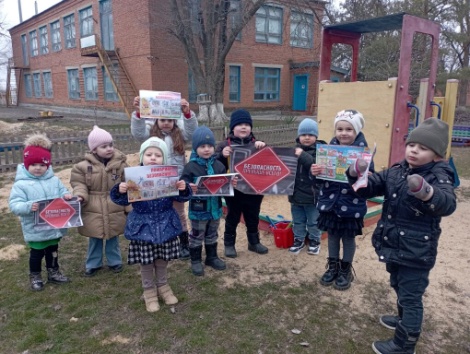 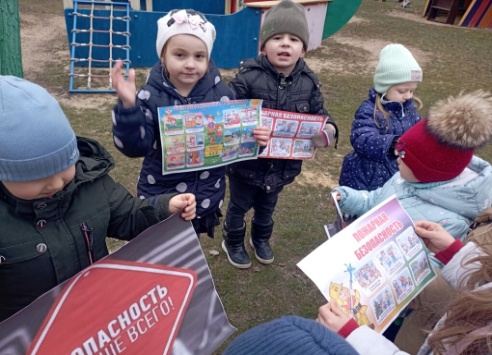 15 - участниковПасько Е.И.Всего мероприятий Всего участников20362